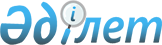 О мерах по привлечению средств для финансирования проекта реконструкции аэропорта и развития инфраструктуры в г. Астане<*> Сноска. В названии и тексте заменены слова - постановлением Правительства РК от 2 июля 1998 г. N 624 ~P980624.Постановление Правительства Республики Казахстан от 1 апреля 1998 г. № 278

      В целях реконструкции аэропорта в г. Астане Правительство Республики Казахстан ПОСТАНОВЛЯЕТ: 

      1. Министерству транспорта и коммуникаций Республики Казахстан совместно с акимом г. Астаны в пятидневный срок подготовить технико-экономическое обоснование реконструкции аэропорта в г. Астане. 

      2. Министерству финансов Республики Казахстан в семидневный срок: 

      1) организовать сбор и изучение предложений о предоставлении займа в сумме до 20 млн. долларов США под государственную гарантию Республики Казахстан, средства которого будут направлены на финансирование проекта реконструкции аэропорта и развития инфраструктуры в г. Астане; 

      2) Определить заемщиком и агентом по обслуживанию займа, указанного в подпункте 1 настоящего пункта, закрытое акционерное общество "Фонд Акмола". 

      Сноска. Подпункт 2 - в редакции постановления Правительства РК от 3 июля 1998 г. N 635 P980635_ . Внесены изменения - постановлением Правительства РК от 2 июля 1998 г. N 624 P980624_ . 

      3. Агентству по стратегическому планированию и реформам, Министерству юстиции Республики Казахстан представить Министерству финансов Республики Казахстан заключения: 

      1) о возможности привлечения займа под государственную гарантию Республики Казахстан для финансирования проекта реконструкции аэропорта и развития инфраструктуры в г. Астане на предложенных условиях; 

      2) о соответствии действующему законодательству Республики Казахстан условий указанного заимствования. 

      Сноска. В пункт 3 внесены изменения - постановлением Правительства РК от 2 июля 1998 г. N 624 P980624_ . 

      4. Министерству финансов Республики Казахстан при положительных заключениях Агентства по стратегическому планированию и реформам и Министерства юстиции Республики Казахстан осуществить необходимые процедуры по заключению соответствующих соглашений и предоставлению государственной гарантии Республики Казахстан по привлекаемому займу. 

 

     Премьер-Министр   Республики Казахстан  
					© 2012. РГП на ПХВ «Институт законодательства и правовой информации Республики Казахстан» Министерства юстиции Республики Казахстан
				